МУНИЦИПАЛЬНОЕ БЮДЖЕТНОЕ  ОБЩЕОБРАЗОВАТЕЛЬНОЕ УЧРЕЖДЕНИЕ«ЛОКОНСКАЯ ОСНОВНАЯ ОБЩЕОБРАЗОВАТЕЛЬНАЯ ШКОЛА» ЗНАМЕНСКОГО РАЙОНА ОРЛОВСКОЙ ОБЛАСТИ303111,Орловская обл.,Знаменский р-он,с .Локно ул.Серебренская  д.17Телефон: 89202883291E-mail: lokno2@mail.ruИнформация1.Количество мест в  первых классах в общеобразовательной школе : 10 мест;2.Наличие свободных мест в первых классах для приема детей ,не проживающих на закрепленной территории : 10 мест.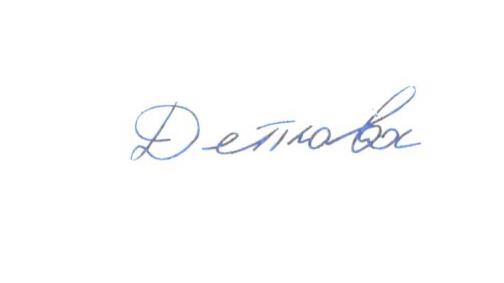 Директор школы :                                              Деткова Т.В.